Proverbe n°6Un regard est, dans tout pays, un langage (G. Herbert- Jacula prudentum - 1651 - Angleterre)G g G g g       .        .        .         .        .        .        .        .        .       .        .        .        la langue                                                                                                   Le regard est un langage.Diégui parle plusieurs langues.Le regard est un langage.Diégui parle plusieurs langues.Lecture de syllabes et de motsSépare             les syllabes comme pour le mot : chameauEntoure le mot qui correspond à l’image :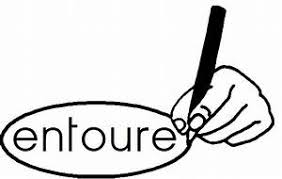 Remets les mots en ordre dans la phrase et  la phrase :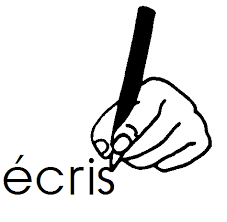 	 parle	langues                             Diegui               plusieurs……………………………………………………………………………………………………………Sépare les mots dans la phrase :  Nousaimonslhistoireetlagéographie.…………………………………………………………………………………………………………..Associe le mot à la définition qui convient :        langue langue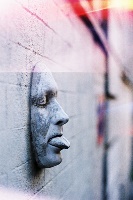 Un gobeletUn gobelet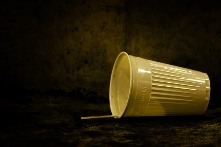 aguérirguérir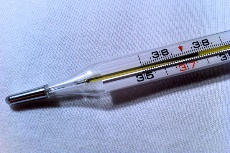 Un garageUn garage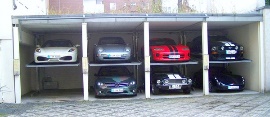 La géograpgie La géographie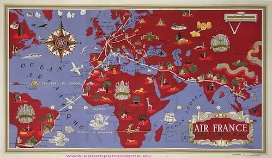 AngleterreAngleterreAngleterreAngleterreA                                                                                                   A                                                                                                   A                                                                                                   A                                                                                                   AngleterreAngleterreAngleterreAngleterreA                                                                                                   A                                                                                                   A                                                                                                   A                                                                                                   GagnerLutte armée entre ÉtatsUn genouPère du père ou de la mère de quelqu’un.GrandPartie antérieure du cou.GentilSitué du côté du cœur.La guerreÊtre le premier. Réussir.À gaucheIl désigne une pâte comestible au goût caractéristique faite de lait caillé, qui est fermenté ou non.La gorgeDont la hauteur, la taille dépasse la moyenne.Le grand-pèreIl désigne la partie du corps humain où la jambe se joint à la cuisse.Le fromageAimable, complaisant, plein de bons sentiments à l'égard d'autrui 